　　　　　　　　　　２０２２年　８月２２日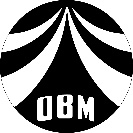 登録事業所事業主　各　位　　　　　　　　　　　　　　　　　　　　　　　 厚生労働大臣登録研修実施団体一般社団法人大阪ビルメンテナンス協会　　　　　　　　　　　　　　　　　　　　　  会　長　　佐々木　洋信「２０２２年度　建築物清掃作業従事者研修」のご案内拝啓　時下ますますご清栄のこととお喜び申し上げます。　さて、「建築物における衛生的環境の確保に関する法律」では、知事登録をしている事業所は、自社のすべての作業従事者に必要な知識、技術、技能水準を確保するために１年に一度「従事者研修」を実施しなければならないとされております。本研修会は、「建築物における衛生的環境の確保に関する法律」における建築物清掃業（１号登録）及び建築物環境衛生総合管理業（８号登録）の登録用件として定められた「清掃作業従事者研修」として、建築物衛生法施行規則第２５条の第３号ロに定める、厚生労働大臣の登録を受けた当一般社団法人大阪ビルメンテナンス協会が開催するものです。知事登録企業及び今後知事登録を予定している企業の従事者にとって必要な知識、技術、技能の向上を図るのに良い機会であります。また、環境衛生のあり方や動向を知るうえでも意義ある研修会にと考えておりますので、是非ご参加いただきますようご案内申し上げます。なお、清掃実務経験１年未満の受講の方は新規講習、１年以上清掃実務経験がある方は再講習でのお申し込みをお願いいたします。（受講生数の関係で単一コースでの開催になる場合があります。）敬具記１．日　　時　　　 ２０２２年　９月２２日（木）９：００～１７：００　　　　　　　　　　　 　　　　　　　　　　　　　　　　（ 受付は午前８時４０分より行います。 ）２．会　　場　　　　(一社)大阪ビルメンテナンス協会　　研修室　　　　　　　　　　大阪市西区江戸堀２－６－３３　江戸堀フコク生命ビル８階　ＴＥＬ  06-4256-5371３．定　　員　　　　新規　４０名　・　再　１２名（先着順　定員に達し次第締め切らせていただきます。）　４．　　　　５，５００円（消費税込み）　※お振込みいただいた受講料は、返還できません。５．申込要領　　　 (1)申込期日　　　２０２２年９月９日（金）まで　(2)別紙申込書に受講料を下記の銀行口座へお振込み、領収書を貼り付けて当協会事務局までＦＡＸにてお申し込みください。　　　（ＦＡＸ：０６－４２５６－５３７５）　　　　　　　　　　三菱ＵＦＪ銀行　　梅田支店　　普通預金　　№．４５３４７８８　　　　　　　　　　（一社）大阪ビルメンテナンス協会　 (3)「清掃作業従事者研修用テキストⅠ」及び「Ⅱ」（どちらも平成29年6月1日第2版第1刷）を使用しますので、お持ちでない方は受講申込書時に購入申込みをお願いいたします。【２冊セット販売です。】当日現金販売はいたしません。　※受講料と一緒にお振込みください。２冊１セット　２，２００円（消費税込み）　当日受付でお渡しいたします。６．当日携行品　　　筆記用具、ノート７．修了証明　　　　本従事者研修の課程を修了した方には、修了証書を発行いたします。以上２０２２年　　月　　日 (一社)大阪ビルメンテナンス協会　行建築物清掃作業従事者研修受講申込書＜受講申込者＞　※修了証書作成のため、受講者氏名・生年月日は楷書ではっきりと記入して下さい。＊＊＊＊　個人情報の取り扱いについて　＊＊＊＊受講申込書に記入された個人情報については、受講票の発送、受講当日の本人確認、修了証書の作成など、当社一般団法人大阪ビルメンテナンス協会が行う本研修業務に限って利用し、第三者に提供することはありません。また、受講申込書に記入された個人情報は、永年弊協会にて保有します。　　　　　　　　　一般社団法人大阪ビルメンテナンス協会　会長　佐々木　洋信＜ＦＡＸ：０６－４２５６－５３７５＞会社名担当者送付先(下記\に○)【 会社・自宅 】〒〒〒〒〒電話番号FAX番号新規氏　名（ふりがな）生年月日1S･H　　 年　　 月 　　日2S･H　　 年　 　月 　　日3S･H　　 年　　 月 　　日再氏　名（ふりがな）生年月日1S･H　　 年　　 月 　　日2S･H　　 年　 　月 　　日3S･H　　 年　　 月 　　日テ キ ス ト 申 込　　　　セット